MINISTARSTVO FINANCIJA, POREZNA UPRAVA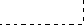 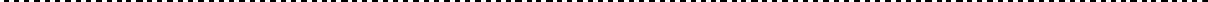 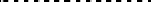 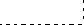 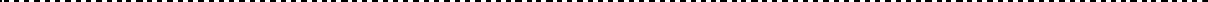 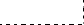 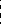 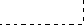 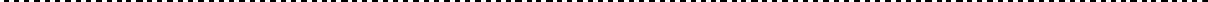 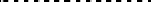 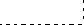 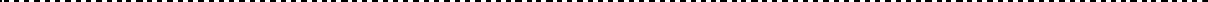 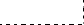 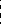 SREDIŠNJI REGISTAR OSIGURANIKA	OBRAZAC JOPPD- stranica A-I Z V J E Š Ć Eo primicima, porezu na dohodak i prirezu te doprinosima za obvezna osiguranja na dan  31.12.2019.	OIB podnositelja izvješća   	Oznaka izvješća   19365	Vrsta izvješća   11	- stranica B-Redni broj stranice   1 / 1	M.P   	(POTPIS I PEČAT OVLAŠTENE OSOBE OBVEZNIKA PODNOŠENJA)I.OZNAKA IZVJEŠĆA19365II.VRSTA IZVJEŠĆAVRSTA IZVJEŠĆAVRSTA IZVJEŠĆA 11III.PODACI O:PODACI O:III.1. PODNOSITELJU IZVJEŠĆAIII.1. PODNOSITELJU IZVJEŠĆAIII.1. PODNOSITELJU IZVJEŠĆAIII.2. OBVEZNIKU PLAĆANJAIII.2. OBVEZNIKU PLAĆANJA1.Naziv/ime i prezimeNaziv/ime i prezime2.AdresaAdresa3.Adresa elektroničke pošteAdresa elektroničke pošte4.OIBOIB5.Oznaka podnositeljaOznaka podnositelja  4  4  4IV.1.BROJ OSOBA ZA KOJE SEPODNOSI IZVJEŠĆEBROJ OSOBA ZA KOJE SEPODNOSI IZVJEŠĆE  1IV.2.BROJ REDAKA NA POPISU POJEDINAČNIHOBRAČUNA SA STRANICE BBROJ REDAKA NA POPISU POJEDINAČNIHOBRAČUNA SA STRANICE B   1V.PODACI O UKUPNOM IZNOSU OBRAČUNANOG PREDUJMA POREZA NA DOHODAK I PRIREZA POREZU NA DOHODAKPODACI O UKUPNOM IZNOSU OBRAČUNANOG PREDUJMA POREZA NA DOHODAK I PRIREZA POREZU NA DOHODAKPODACI O UKUPNOM IZNOSU OBRAČUNANOG PREDUJMA POREZA NA DOHODAK I PRIREZA POREZU NA DOHODAKPODACI O UKUPNOM IZNOSU OBRAČUNANOG PREDUJMA POREZA NA DOHODAK I PRIREZA POREZU NA DOHODAKPODACI O UKUPNOM IZNOSU OBRAČUNANOG PREDUJMA POREZA NA DOHODAK I PRIREZA POREZU NA DOHODAKPODACI O UKUPNOM IZNOSU OBRAČUNANOG PREDUJMA POREZA NA DOHODAK I PRIREZA POREZU NA DOHODAKI Z N O S1.Ukupan iznos predujma poreza na dohodak i prireza porezu na dohodak po osnovi nesamostalnog rada(1.1.+1.2.)Ukupan iznos predujma poreza na dohodak i prireza porezu na dohodak po osnovi nesamostalnog rada(1.1.+1.2.)Ukupan iznos predujma poreza na dohodak i prireza porezu na dohodak po osnovi nesamostalnog rada(1.1.+1.2.)Ukupan iznos predujma poreza na dohodak i prireza porezu na dohodak po osnovi nesamostalnog rada(1.1.+1.2.)Ukupan iznos predujma poreza na dohodak i prireza porezu na dohodak po osnovi nesamostalnog rada(1.1.+1.2.)Ukupan iznos predujma poreza na dohodak i prireza porezu na dohodak po osnovi nesamostalnog rada(1.1.+1.2.)1.1.Ukupan zbroj stupaca 14.1. i 14.2. sa stranice B pod oznakom stjecatelja primitka/osiguranika (plaća)Ukupan zbroj stupaca 14.1. i 14.2. sa stranice B pod oznakom stjecatelja primitka/osiguranika (plaća)Ukupan zbroj stupaca 14.1. i 14.2. sa stranice B pod oznakom stjecatelja primitka/osiguranika (plaća)Ukupan zbroj stupaca 14.1. i 14.2. sa stranice B pod oznakom stjecatelja primitka/osiguranika (plaća)Ukupan zbroj stupaca 14.1. i 14.2. sa stranice B pod oznakom stjecatelja primitka/osiguranika (plaća)Ukupan zbroj stupaca 14.1. i 14.2. sa stranice B pod oznakom stjecatelja primitka/osiguranika (plaća)1.2.Ukupan zbroj stupaca 14.1. i 14.2. sa stranice B pod oznakom stjecatelja primitka/osiguranika (mirovina)Ukupan zbroj stupaca 14.1. i 14.2. sa stranice B pod oznakom stjecatelja primitka/osiguranika (mirovina)Ukupan zbroj stupaca 14.1. i 14.2. sa stranice B pod oznakom stjecatelja primitka/osiguranika (mirovina)Ukupan zbroj stupaca 14.1. i 14.2. sa stranice B pod oznakom stjecatelja primitka/osiguranika (mirovina)Ukupan zbroj stupaca 14.1. i 14.2. sa stranice B pod oznakom stjecatelja primitka/osiguranika (mirovina)Ukupan zbroj stupaca 14.1. i 14.2. sa stranice B pod oznakom stjecatelja primitka/osiguranika (mirovina)2.Ukupan iznos predujma poreza na dohodak i prireza porezu na dohodak po osnovi dohotka od kapitalaUkupan iznos predujma poreza na dohodak i prireza porezu na dohodak po osnovi dohotka od kapitalaUkupan iznos predujma poreza na dohodak i prireza porezu na dohodak po osnovi dohotka od kapitalaUkupan iznos predujma poreza na dohodak i prireza porezu na dohodak po osnovi dohotka od kapitalaUkupan iznos predujma poreza na dohodak i prireza porezu na dohodak po osnovi dohotka od kapitalaUkupan iznos predujma poreza na dohodak i prireza porezu na dohodak po osnovi dohotka od kapitala3.Ukupan iznos predujma poreza na dohodak i prireza porezu na dohodak po osnovi dohotka od imovinskih prava i posebnih vrsta imovineUkupan iznos predujma poreza na dohodak i prireza porezu na dohodak po osnovi dohotka od imovinskih prava i posebnih vrsta imovineUkupan iznos predujma poreza na dohodak i prireza porezu na dohodak po osnovi dohotka od imovinskih prava i posebnih vrsta imovineUkupan iznos predujma poreza na dohodak i prireza porezu na dohodak po osnovi dohotka od imovinskih prava i posebnih vrsta imovineUkupan iznos predujma poreza na dohodak i prireza porezu na dohodak po osnovi dohotka od imovinskih prava i posebnih vrsta imovineUkupan iznos predujma poreza na dohodak i prireza porezu na dohodak po osnovi dohotka od imovinskih prava i posebnih vrsta imovine4.Ukupan iznos predujma poreza na dohodak i prireza porezu na dohodak po osnovi dohotka od osiguranjaUkupan iznos predujma poreza na dohodak i prireza porezu na dohodak po osnovi dohotka od osiguranjaUkupan iznos predujma poreza na dohodak i prireza porezu na dohodak po osnovi dohotka od osiguranjaUkupan iznos predujma poreza na dohodak i prireza porezu na dohodak po osnovi dohotka od osiguranjaUkupan iznos predujma poreza na dohodak i prireza porezu na dohodak po osnovi dohotka od osiguranjaUkupan iznos predujma poreza na dohodak i prireza porezu na dohodak po osnovi dohotka od osiguranja5.Ukupan iznos predujma poreza na dohodak i prireza porezu na dohodak po osnovi primitka od kojegse utvrđuje drugi dohodakUkupan iznos predujma poreza na dohodak i prireza porezu na dohodak po osnovi primitka od kojegse utvrđuje drugi dohodakUkupan iznos predujma poreza na dohodak i prireza porezu na dohodak po osnovi primitka od kojegse utvrđuje drugi dohodakUkupan iznos predujma poreza na dohodak i prireza porezu na dohodak po osnovi primitka od kojegse utvrđuje drugi dohodakUkupan iznos predujma poreza na dohodak i prireza porezu na dohodak po osnovi primitka od kojegse utvrđuje drugi dohodakUkupan iznos predujma poreza na dohodak i prireza porezu na dohodak po osnovi primitka od kojegse utvrđuje drugi dohodak6.Ukupan iznos predujma poreza na dohodak i prireza porezu na dohodak po osnovi dohotka od kamataUkupan iznos predujma poreza na dohodak i prireza porezu na dohodak po osnovi dohotka od kamataUkupan iznos predujma poreza na dohodak i prireza porezu na dohodak po osnovi dohotka od kamataUkupan iznos predujma poreza na dohodak i prireza porezu na dohodak po osnovi dohotka od kamataUkupan iznos predujma poreza na dohodak i prireza porezu na dohodak po osnovi dohotka od kamataUkupan iznos predujma poreza na dohodak i prireza porezu na dohodak po osnovi dohotka od kamataVI.PODACI O UKUPNOM IZNOSU OBRAČUNANOG DOPRINOSAPODACI O UKUPNOM IZNOSU OBRAČUNANOG DOPRINOSAPODACI O UKUPNOM IZNOSU OBRAČUNANOG DOPRINOSAPODACI O UKUPNOM IZNOSU OBRAČUNANOG DOPRINOSAPODACI O UKUPNOM IZNOSU OBRAČUNANOG DOPRINOSAPODACI O UKUPNOM IZNOSU OBRAČUNANOG DOPRINOSAPODACI O UKUPNOM IZNOSU OBRAČUNANOG DOPRINOSAVI.1.DOPRINOS ZA MIROVINSKO OSIGURANJE NA TEMELJU GENERACIJSKE SOLIDARNOSTIDOPRINOS ZA MIROVINSKO OSIGURANJE NA TEMELJU GENERACIJSKE SOLIDARNOSTIDOPRINOS ZA MIROVINSKO OSIGURANJE NA TEMELJU GENERACIJSKE SOLIDARNOSTIDOPRINOS ZA MIROVINSKO OSIGURANJE NA TEMELJU GENERACIJSKE SOLIDARNOSTIDOPRINOS ZA MIROVINSKO OSIGURANJE NA TEMELJU GENERACIJSKE SOLIDARNOSTIDOPRINOS ZA MIROVINSKO OSIGURANJE NA TEMELJU GENERACIJSKE SOLIDARNOSTIDOPRINOS ZA MIROVINSKO OSIGURANJE NA TEMELJU GENERACIJSKE SOLIDARNOSTI1.Ukupan iznos doprinosa za mirovinsko osiguranje na temelju generacijske solidarnosti po osnovi radnog odnosaUkupan iznos doprinosa za mirovinsko osiguranje na temelju generacijske solidarnosti po osnovi radnog odnosaUkupan iznos doprinosa za mirovinsko osiguranje na temelju generacijske solidarnosti po osnovi radnog odnosaUkupan iznos doprinosa za mirovinsko osiguranje na temelju generacijske solidarnosti po osnovi radnog odnosaUkupan iznos doprinosa za mirovinsko osiguranje na temelju generacijske solidarnosti po osnovi radnog odnosaUkupan iznos doprinosa za mirovinsko osiguranje na temelju generacijske solidarnosti po osnovi radnog odnosa2.Ukupan iznos doprinosa za mirovinsko osiguranje na temelju generacijske solidarnosti po osnovi drugog dohotkaUkupan iznos doprinosa za mirovinsko osiguranje na temelju generacijske solidarnosti po osnovi drugog dohotkaUkupan iznos doprinosa za mirovinsko osiguranje na temelju generacijske solidarnosti po osnovi drugog dohotkaUkupan iznos doprinosa za mirovinsko osiguranje na temelju generacijske solidarnosti po osnovi drugog dohotkaUkupan iznos doprinosa za mirovinsko osiguranje na temelju generacijske solidarnosti po osnovi drugog dohotkaUkupan iznos doprinosa za mirovinsko osiguranje na temelju generacijske solidarnosti po osnovi drugog dohotka3.Ukupan iznos doprinosa za mirovinsko osiguranje na temelju generacijske solidarnosti po osnovipoduzetničke plaćeUkupan iznos doprinosa za mirovinsko osiguranje na temelju generacijske solidarnosti po osnovipoduzetničke plaćeUkupan iznos doprinosa za mirovinsko osiguranje na temelju generacijske solidarnosti po osnovipoduzetničke plaćeUkupan iznos doprinosa za mirovinsko osiguranje na temelju generacijske solidarnosti po osnovipoduzetničke plaćeUkupan iznos doprinosa za mirovinsko osiguranje na temelju generacijske solidarnosti po osnovipoduzetničke plaćeUkupan iznos doprinosa za mirovinsko osiguranje na temelju generacijske solidarnosti po osnovipoduzetničke plaće4.Ukupan iznos doprinosa za mirovinsko osiguranje na temelju generacijske solidarnosti za osiguranike za koje se doprinos uplaćuje prema posebnim propisimaUkupan iznos doprinosa za mirovinsko osiguranje na temelju generacijske solidarnosti za osiguranike za koje se doprinos uplaćuje prema posebnim propisimaUkupan iznos doprinosa za mirovinsko osiguranje na temelju generacijske solidarnosti za osiguranike za koje se doprinos uplaćuje prema posebnim propisimaUkupan iznos doprinosa za mirovinsko osiguranje na temelju generacijske solidarnosti za osiguranike za koje se doprinos uplaćuje prema posebnim propisimaUkupan iznos doprinosa za mirovinsko osiguranje na temelju generacijske solidarnosti za osiguranike za koje se doprinos uplaćuje prema posebnim propisimaUkupan iznos doprinosa za mirovinsko osiguranje na temelju generacijske solidarnosti za osiguranike za koje se doprinos uplaćuje prema posebnim propisima5.Ukupan iznos posebnog doprinosa za mirovinsko osiguranje na temelju generacijske solidarnosti zaosobe osigurane u određenim okolnostimaUkupan iznos posebnog doprinosa za mirovinsko osiguranje na temelju generacijske solidarnosti zaosobe osigurane u određenim okolnostimaUkupan iznos posebnog doprinosa za mirovinsko osiguranje na temelju generacijske solidarnosti zaosobe osigurane u određenim okolnostimaUkupan iznos posebnog doprinosa za mirovinsko osiguranje na temelju generacijske solidarnosti zaosobe osigurane u određenim okolnostimaUkupan iznos posebnog doprinosa za mirovinsko osiguranje na temelju generacijske solidarnosti zaosobe osigurane u određenim okolnostimaUkupan iznos posebnog doprinosa za mirovinsko osiguranje na temelju generacijske solidarnosti zaosobe osigurane u određenim okolnostima6.Ukupan iznos dodatnog doprinosa za mirovinsko osiguranje na temelju generacijske solidarnosti za staž osiguranja koji se računa s povećanim trajanjemUkupan iznos dodatnog doprinosa za mirovinsko osiguranje na temelju generacijske solidarnosti za staž osiguranja koji se računa s povećanim trajanjemUkupan iznos dodatnog doprinosa za mirovinsko osiguranje na temelju generacijske solidarnosti za staž osiguranja koji se računa s povećanim trajanjemUkupan iznos dodatnog doprinosa za mirovinsko osiguranje na temelju generacijske solidarnosti za staž osiguranja koji se računa s povećanim trajanjemUkupan iznos dodatnog doprinosa za mirovinsko osiguranje na temelju generacijske solidarnosti za staž osiguranja koji se računa s povećanim trajanjemUkupan iznos dodatnog doprinosa za mirovinsko osiguranje na temelju generacijske solidarnosti za staž osiguranja koji se računa s povećanim trajanjem7.Ukupan iznos dodatnog doprinosa za mirovinsko osiguranje na temelju generacijske solidarnosti po osnovi obavljanja samostalne djelatnosti za osobe koje su same za sebe obveze obračunati doprinoseUkupan iznos dodatnog doprinosa za mirovinsko osiguranje na temelju generacijske solidarnosti po osnovi obavljanja samostalne djelatnosti za osobe koje su same za sebe obveze obračunati doprinoseUkupan iznos dodatnog doprinosa za mirovinsko osiguranje na temelju generacijske solidarnosti po osnovi obavljanja samostalne djelatnosti za osobe koje su same za sebe obveze obračunati doprinoseUkupan iznos dodatnog doprinosa za mirovinsko osiguranje na temelju generacijske solidarnosti po osnovi obavljanja samostalne djelatnosti za osobe koje su same za sebe obveze obračunati doprinoseUkupan iznos dodatnog doprinosa za mirovinsko osiguranje na temelju generacijske solidarnosti po osnovi obavljanja samostalne djelatnosti za osobe koje su same za sebe obveze obračunati doprinoseUkupan iznos dodatnog doprinosa za mirovinsko osiguranje na temelju generacijske solidarnosti po osnovi obavljanja samostalne djelatnosti za osobe koje su same za sebe obveze obračunati doprinoseVI.2.DOPRINOS ZA MIROVINSKO OSIGURANJE NA TEMELJU INDIVIDUALNE KAPITALIZIRANE ŠTEDNJEDOPRINOS ZA MIROVINSKO OSIGURANJE NA TEMELJU INDIVIDUALNE KAPITALIZIRANE ŠTEDNJEDOPRINOS ZA MIROVINSKO OSIGURANJE NA TEMELJU INDIVIDUALNE KAPITALIZIRANE ŠTEDNJEDOPRINOS ZA MIROVINSKO OSIGURANJE NA TEMELJU INDIVIDUALNE KAPITALIZIRANE ŠTEDNJEDOPRINOS ZA MIROVINSKO OSIGURANJE NA TEMELJU INDIVIDUALNE KAPITALIZIRANE ŠTEDNJEDOPRINOS ZA MIROVINSKO OSIGURANJE NA TEMELJU INDIVIDUALNE KAPITALIZIRANE ŠTEDNJEDOPRINOS ZA MIROVINSKO OSIGURANJE NA TEMELJU INDIVIDUALNE KAPITALIZIRANE ŠTEDNJE1.Ukupan iznos doprinosa za mirovinsko osiguranje na temelju individualne kapitalizirane štednje po osnovi radnog odnosaUkupan iznos doprinosa za mirovinsko osiguranje na temelju individualne kapitalizirane štednje po osnovi radnog odnosaUkupan iznos doprinosa za mirovinsko osiguranje na temelju individualne kapitalizirane štednje po osnovi radnog odnosaUkupan iznos doprinosa za mirovinsko osiguranje na temelju individualne kapitalizirane štednje po osnovi radnog odnosaUkupan iznos doprinosa za mirovinsko osiguranje na temelju individualne kapitalizirane štednje po osnovi radnog odnosaUkupan iznos doprinosa za mirovinsko osiguranje na temelju individualne kapitalizirane štednje po osnovi radnog odnosa2.Ukupan iznos doprinosa za mirovinsko osiguranje na temelju individualne kapitalizirane štednje po osnovi drugog dohotkaUkupan iznos doprinosa za mirovinsko osiguranje na temelju individualne kapitalizirane štednje po osnovi drugog dohotkaUkupan iznos doprinosa za mirovinsko osiguranje na temelju individualne kapitalizirane štednje po osnovi drugog dohotkaUkupan iznos doprinosa za mirovinsko osiguranje na temelju individualne kapitalizirane štednje po osnovi drugog dohotkaUkupan iznos doprinosa za mirovinsko osiguranje na temelju individualne kapitalizirane štednje po osnovi drugog dohotkaUkupan iznos doprinosa za mirovinsko osiguranje na temelju individualne kapitalizirane štednje po osnovi drugog dohotka3.Ukupan iznos doprinosa za mirovinsko osiguranje na temelju individualne kapitalizirane štednje po osnovi poduzetničke plaćeUkupan iznos doprinosa za mirovinsko osiguranje na temelju individualne kapitalizirane štednje po osnovi poduzetničke plaćeUkupan iznos doprinosa za mirovinsko osiguranje na temelju individualne kapitalizirane štednje po osnovi poduzetničke plaćeUkupan iznos doprinosa za mirovinsko osiguranje na temelju individualne kapitalizirane štednje po osnovi poduzetničke plaćeUkupan iznos doprinosa za mirovinsko osiguranje na temelju individualne kapitalizirane štednje po osnovi poduzetničke plaćeUkupan iznos doprinosa za mirovinsko osiguranje na temelju individualne kapitalizirane štednje po osnovi poduzetničke plaće4.Ukupan iznos doprinosa za mirovinsko osiguranje na temelju individualne kapitalizirane štednje za osiguranike za koje se doprinos uplaćuje prema posebnim propisimaUkupan iznos doprinosa za mirovinsko osiguranje na temelju individualne kapitalizirane štednje za osiguranike za koje se doprinos uplaćuje prema posebnim propisimaUkupan iznos doprinosa za mirovinsko osiguranje na temelju individualne kapitalizirane štednje za osiguranike za koje se doprinos uplaćuje prema posebnim propisimaUkupan iznos doprinosa za mirovinsko osiguranje na temelju individualne kapitalizirane štednje za osiguranike za koje se doprinos uplaćuje prema posebnim propisimaUkupan iznos doprinosa za mirovinsko osiguranje na temelju individualne kapitalizirane štednje za osiguranike za koje se doprinos uplaćuje prema posebnim propisimaUkupan iznos doprinosa za mirovinsko osiguranje na temelju individualne kapitalizirane štednje za osiguranike za koje se doprinos uplaćuje prema posebnim propisima5.Ukupan iznos dodatnog doprinosa za mirovinsko osiguranje na temelju individualne kapitalizirane štednje za staž osiguranja koji se računa s povećanim trajanjem6.Ukupan iznos doprinosa za mirovinsko osiguranje na temelju individualne kapitalizirane štednje po osnovi obavljanja samostalne djelatnosti za osobe koje su same za sebe obvezne obračunati doprinoseVI.3.DOPRINOS ZA ZDRAVSTVENO OSIGURANJE1.Ukupan iznos doprinosa za zdravstveno osiguranje po osnovi radnog odnosa2.Ukupan iznos doprinosa za zaštitu zdravlja na radu po osnovi radnog odnosa3.Ukupan iznos doprinosa za zdravstveno osiguranje po osnovi poduzetničke plaće4.Ukupan iznos doprinosa za zaštitu zdravlja na radu po osnovi poduzetničke plaće5.Ukupan iznos doprinosa za zdravstveno osiguranje po osnovi drugog dohotka6.Ukupan iznos posebnog doprinosa za korištenje zdravstvene zaštite u inozemstvu7.Ukupan iznos dodatnog doprinosa za zdravstveno osiguranje – za obveznike po osnovi korisnika mirovina8.Ukupan iznos doprinosa za zdravstveno osiguranje - za osiguranike za koje se doprinos uplaćuje prema posebnim propisima9.Ukupan iznos doprinosa za zaštitu zdravlja na radu - za osiguranike za koje se doprinos uplaćujeprema posebnim propisima10.Ukupan iznos posebnog doprinosa za zaštitu zdravlja na radu - za osobe osigurane u određenim okolnostima11.Ukupan iznos doprinosa za zdravstveno osiguranje po osnovi obavljanja samostalne djelatnosti za osobe koje su same za sebe obvezne obračunati doprinose12.Ukupan iznos doprinosa za zaštitu zdravlja na radu po osnovi obavljanja samostalne djelatnosti za osobe koje su same za sebe obvezne obračunati doprinoseVI.4.DOPRINOS ZA ZAPOŠLJAVANJE1.Ukupan iznos doprinosa za zapošljavanje2.Ukupan iznos posebnog doprinosa za zapošljavanje osoba s invaliditetom3.Ukupan iznos doprinosa za zapošljavanje po osnovi poduzetničke plaće4.Ukupan iznos doprinosa za zapošljavanje po osnovi obavljanja samostalne djelatnosti za osobe koje su same za sebe obvezne obračunati doprinoseVII.ISPLAĆENI NEOPOREZIVI PRIMICIVIII.NAPLAĆENA KAMATA ZA DOPRINOSE ZA MIROVINSKO OSIGURANJE NA TEMELJUINDIVIDUALNE KAPITALIZIRANE ŠTEDNJEIX.UKUPAN IZNOS NEOPOREZIVIH PRIMITAKA NEREZIDENATA KOJE ISPLAĆUJU NEPROFITNE ORGANIZACIJE DO PROPISANOG IZNOSAX.PODACI O BROJU OSOBA I NAKNADI UTVRĐENOJ SUKLADNO ODREDBAMA ZAKONA O PROFESIONALNOJ REHABILITACIJI I ZAPOŠLJAVANJU OSOBA S INVALIDITETOM1.Broj osoba s invaliditetom koje je obveznik bio dužan zaposliti2.Iznos obračunate naknadeIZVJEŠĆE SASTAVIO (IME, PREZIME I POTPIS)POTPIS I PEČAT OVLAŠTENE OSOBE OBVEZNIKA PODNOŠENJAPOTPIS SLUŽBENIKA PUDATUM PRIMITKA| 	|	|| 	|	|| |	| _|_ |1. Redni broj2. Šifra općine/grada prebivališta/boravišta4. OIB stjecatelja/osiguranika6.1. Oznaka stjecatelja/ osiguranika7.1. Obveza dodatnog doprinosaza MO za staž s povećanim trajanjem8. Oznaka prvog/zadnjegmjeseca u osiguranju po istoj osnovi10. Sati rada10. Sati rada11. Iznos primitka (oporezivi)12.1. Doprinos za mirovinsko osiguranje12.3. Doprinos za zdravstveno osiguranje12.5. Doprinos za zapošljavanje12.7. Dodatni doprinos za mirovinsko osiguranje za staž osiguranja koji seračuna s povećanim trajanjem - II STUP12.9. Poseban doprinos za zapošljavanjeosoba s invaliditetom13.2. Izdatak - uplaćenidoprinos za mirovinsko osiguranje13.4. Osobni odbitak14.1. Iznos obračunanog porezana dohodak15.1. Oznaka neoporezivogprimitka16.1. Oznaka načina isplate17. Obračunani primitak od nesam. rada(plaća)1. Redni broj3. Šifra općine/gradarada5. Ime i prezime stjecatelja/osiguranika6.2. Oznaka primitka/obvezedoprinosa7.2. Obveza posebnog doprinosaza poticanje zapošljavanja osoba s invaliditetom9. Oznaka punog/ nepunog radnog vremena ili rada s polovicom radnogvremena10.1.Razdoblje obračuna od10.2.Razdoblje obračuna do12. Osnovica za obračun doprinosa12.2. Doprinos za mirovinsko osiguranje - IISTUP12.4. Doprinos za zaštitu zdravlja naradu12.6. Dodatni doprinos zamirovinsko osig. za staž osiguranja koji se računa s povećanim trajanjem12.8. Poseban doprinos za korištenje zdravstvenezaštite u inozemstvu13.1. Izdatak13.3. Dohodak13.5. Porezna osnovica14.2. Iznos obračunanog prireza porezu na dohodak15.2. Iznos neoporezivogprimitka16.2. Iznos za isplatu 1013331001  0   0  0	0  0	0  0  1 1000001006  0   001.01.2019.31.12.2019.